                                                             	SPÓŁDZIELNIA MIESZKANIOWA „ZAKRZEWO”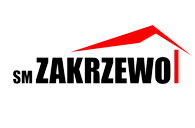   	ul. Robotnicza 246     82-300 ElblągNIP 578-000-17-32                                    Tel. 055 2356902   Fax. 055 2356902                                                email: sekretariat@zakrzewo.elblag.pl__________________________________________________________________________________                                                                                                                                                     Załącznik nr 3                                                                                                          PROJEKT UMOWY                                                          UMOWA nr 00/2023zawarta w dniu 00.05.2023 roku pomiędzy  Spółdzielnią Mieszkaniową "Zakrzewo" z siedzibą w Elblągu         ul. Robotnicza 246 reprezentowaną  przez :Mirosławę Meirowską …………………………..........Prezesa Zarządu,Sławomira Łopieńskiego …………...........................Zastępcę Prezesa  Zarządu zwaną  dalej "ZAMAWIAJĄCĄ"a…………………………………….. z siedzibą w……………………………………. reprezentowanym   przez:……………………………….zwanym w dalszej części umowy "WYKONAWCĄ".§ 1.Wykonawca wybrany na podstawie przetargu zobowiązuje się wykonać dla Zamawiającej zakres prac obejmuje zaprojektowanie i wykonanie  min:„Wymiana 6 dźwigów osobowych 12 przystankowych oraz 2 dźwigów 9 przystankowych,                       w budynkach mieszkalnych Spółdzielni Mieszkaniowej „Zakrzewo”, wraz z robotami budowlanymi w podszybiu dźwigu i pomieszczeniu byłego zsypu umożliwiającymi zjazd dźwigu do poziomu „0”.Lokalizacje dźwigów – bud.  mieszkalny przy ul.;Wiejska 3B kl. nr 1, 2.Kalenkiewicza 1-6: kl. nr 2, 3, 5.Kalenkiewicza 12-17: kl. nr 12, 15, 17.demontaż 8 sztuk istniejących dźwigów osobowych,dostawa i montaż 8 sztuk dźwigów osobowych obsługujących poziom „0” (dokumentację podszybia dostarczy                                                                                                                                                                                                                                                                                                                                                         Zamawiająca),c/  koniecznych robót budowlanych wewnątrz i na zewnątrz szybu windowego ,d/  wykonanie niezbędnej dokumentacji powykonawczej,e/ uzyskanie wymaganych przepisami prawa dopuszczeń zezwoleń na eksploatację dźwigów.Wykonanie umowy nastąpi zgodnie ze złożoną przez Wykonawcę ofertą oraz wymogami Zamawiającej  znajdującymi  się  między innymi w Specyfikacji Przetargowej. Wykonawca zobowiązuje się wykonać roboty zgodnie z warunkami określonymi w niniejszej umowie oraz  obowiązującymi przepisami i normami dotyczącymi montażu i eksploatacji urządzeń dźwigowych.§ 2.Strony ustalają, że wartość wynagrodzenia za zakres robót   wynosi netto ………… złotych +  Vat / słownie : ……………….  złotych  00/100/  w tym :a/ ul. Wiejska 3 B   ……………..……………………........…................................................................złotych netto,b/ ul. Kalenkiewicza 1-6     ……………….…………........…................................................................złotych netto,c/ ul. Kalenkiewicza 12-17     ………….…........….............................................…………...................złotych netto,Przedstawiona w ofercie przetargowej wartość robót netto będzie traktowana jako kwota ryczałtowa.Wynagrodzenie jest stałe, nie podlega waloryzacji ani zmianom w przypadku zmiany stawek VAT.Kwota wynagrodzenia określona w §2 ust. 1 zawiera wszelkie koszty związane z realizacją robót  wynikających  wprost ze Specyfikacji Przetargowej, projektów  w zakresie podszybia - przystanki poziomu  „0” , przedmiarów robót (poziom „0” ), odbioru robót budowlanych, jak również nie ujęte w w/w dokumentach, a niezbędne                 do wykonania zadania, w szczególności wszelkie roboty przygotowawcze, zabezpieczające, porządkowe, zagospodarowanie placu budowy, koszty utrzymania zaplecza budowy, ubezpieczenia budowy itp.   § 3.Termin rozpoczęcia przez Wykonawcę robót strony ustalają na dzień	;rozpoczęcie robót 01.07.2022 r., zakończenie robót: – 20.12.2023 r.Wykonawca zobowiązuje się zakończyć roboty objęte niniejszą umową do dnia 20.12.2023 r.Wykonawca oświadcza, że zapoznany został z postanowieniami „Regulaminu postępowania w zakresie odbioru robót remontowo-budowlanych realizowanych z funduszu remontowego, obowiązujący w Spółdzielni Mieszkaniowej „Zakrzewo” w Elblągu” stanowiącego zał. Nr 1 do niniejszej umowy i zobowiązuje                            się do przestrzegania jego postanowień.§ 4.Wykonawca obowiązany jest zgłaszać Zamawiającej termin zakończenia robót podlegających zakryciu oraz robót  zanikających.Od dnia protokolarnego przekazania terenu robót Wykonawca odpowiada za organizację swojego zaplecza w miejscu wskazanym przez Zamawiającą, utrzymanie ładu i porządku, usuwanie wszelkich śmieci, odpadków i innych pozostałości oraz właściwe zabezpieczenie wykonywanych prac.Wykonawca oświadcza, że zapoznał się z dokumentacją techniczną budowy i miejscem prowadzenia robót oraz, że warunki wykonywania robót są mu znane.Wykonawca oświadcza, że przyjmuje wyłączną odpowiedzialność z tytułu ewentualnego uszkodzenia podczas realizacji niniejszej umowy mienia Spółdzielni oraz innego wyrządzenia szkody Spółdzielni lub osobom trzecim.Wykonawca  ponosi wszelkie skutki prawne i finansowe za prowadzenie prac  objętych przedmiotem umowy i odpowiada za wszelkie ewentualne szkody zaistniałe w związku z prowadzeniem  prac, a w przypadku wyrządzenia szkody w majątku lub na osobie trzeciej Wykonawca ponosi bezpośrednio odpowiedzialność i rozlicza się z poszkodowanym bez udziału Zamawiającej.Roboty stanowiące przedmiot umowy zostaną wykonane zgodnie z: obowiązującymi przepisami, polskimi normami i aprobatami technicznymi, współczesną wiedzą techniczną oraz należytą starannością, z zachowaniem zasad bezpieczeństwa, dobrej jakości i właściwej organizacji pracy w sposób możliwie najmniej uciążliwy dla mieszkańców, a prowadzone będą w godzinach od …………. do ………………. z wyłączeniem niedziel i świąt.§ 5.Przedmiot Umowy wykonany zostanie z materiałów dostarczonych przez Wykonawcę i stanowiących jego własność. Zastosowane materiały winny być dopuszczone do obrotu i stosowania w budownictwie na zasadach określonych w art. 10 Ustawy z dnia 7 lipca 1994 r. Prawo budowlane (t.j. Dz.U. 2018 poz. 1202 ze zm.).Materiały o których mowa w ust. 1, powinny odpowiadać co do jakości wymaganiom określonym Ustawą z dnia 16 kwietnia 2004 r. o wyrobach budowlanych (tj. Dz.U. 2016 poz. 1570 ze zm.) oraz wymaganiom określonym w dokumentacji projektowej inwestycji.Wykonawca jest odpowiedzialny względem Zamawiającej, jeżeli wykonany przedmiot umowy ma wady zmniejszające   jego wartość lub użyteczność.Wszelkie roboty przygotowawcze oraz wbudowywanie w obiekty materiałów budowlanych należy prowadzić zgodnie z  zaleceniami instrukcji technicznych producentów tych materiałów ,Polskich Norm i aprobat technicznych.Wykonawca jest odpowiedzialny za wady fizyczne wykonanych robót istniejące w czasie odbioru końcowego oraz za wady i awarie powstałe  po odbiorze w okresie trwania gwarancji.O wykryciu wady Zamawiająca jest zobowiązana zawiadomić Wykonawcę pisemnie w terminie 10 dni od daty jej ujawnienia. Istnienie wady stwierdza się protokolarnie po przeprowadzeniu oględzin. O dacie oględzin Zamawiająca poinformuje Wykonawcę na 3  dni przed planowanym terminem.W przypadku nie usunięcia przez Wykonawcę, w wyznaczonym przez Zamawiającą  terminie ujawnionych wad wykonanych robót, Zamawiająca może zlecić ich usunięcie na koszt i ryzyko Wykonawcy innemu Wykonawcy. Dostawę wody na cele technologiczne i socjalne zapewnia Wykonawca.Na czas prowadzonych robót Wykonawca zobowiązany jest do instalowania każdorazowo na      remontowanym dźwigu skrzynki podlicznikowej celem rozliczania się z Zamawiającą za zużytą energię                   elektryczną. Rozliczenie nastąpi po wykonaniu zakresu rzeczowego robót na podstawie cen energii z okresu   realizacji robót. § 6.Objęcie placu budowy odbywa się protokólarnie. Protokół podpisuje Przedstawiciel Zamawiającej i Wykonawca   lub jego Przedstawiciel legitymujący się pełnomocnictwem. Wykonawcę obciążają koszty utrzymania budowy oraz konserwacji urządzeń i obiektów tymczasowych na terenie budowy.Wykonawca zobowiązuje się strzec mienia wymienionego w protokole przekazania placu budowy, zabezpieczyć i oznakować roboty, dbać o stan techniczny i prawidłowość oznakowania przez cały czas realizacji zadania oraz zapewnić warunki bezpieczeństwa.Wykonawca ponosi pełną odpowiedzialność za teren budowy od chwili przejęcia terenu budowy. Wykonawca zobowiązuje się do należytego zabezpieczenie mienia własnego, Zamawiającego, jak i mienia podwykonawców znajdującego się na terenie budowy, a także do zapewnienia zgodnie z obowiązującymi  przepisami warunków bezpieczeństwa i higieny pracyWykonawca zorganizuje teren budowy oraz zaplecze budowy na własny koszt, zgodnie z przedstawionym przez kierownika budowy planem zagospodarowania stanowiącym    załącznik graficzny do planu BIOZ.W trakcie realizacji robót Wykonawca zobowiązany jest w szczególności do:Odpowiedniego ogrodzenia i zabezpieczenia terenu budowy,Zapewnienia dostępu do budynków,Zapewnienia i utrzymania wszystkich potrzebnych pomieszczeń i urządzeń, mieszkalnych, socjalnych lub technicznych, dla personelu Wykonawcy. Wykonawca nie pozwoli nikomu z personelu Wykonawcy organizować jakichkolwiek tymczasowych czy stałych kwater mieszkalnych w budowlach, będących częścią robót,Zapewnienia odpowiedniej organizacji transportu materiałów budowlanych oraz ich składowania, utrzymywania terenu budowy w stanie wolnym od przeszkód komunikacyjnych ze szczególnym uwzględnieniem czystości i drożności dróg dojazdowych do terenu budowy, oraz składowania i bieżącego usuwania wszelkich zbędnych dla prawidłowego prowadzenia robót urządzeń pomocniczych lub materiałów, odpadów, nieczystości oraz niepotrzebnych urządzeń prowizorycznych,Dbałości o utrzymanie ładu i porządku na terenie budowy, o schludny jej wygląd na zewnątrz,Segregowania, składowania i unieszkodliwiania wszelkich odpadów, nieczystości i gruzu budowlanego powstającego w trakcie procesu prowadzenia robót budowlanych, a także wywozu zgodnie z zasadami przewidzianymi w Ustawie z dnia 14 grudnia 2012 r. o odpadach (t.j. Dz.U. 2018 poz. 992 ze zm.) oraz Ustawie z dnia 13 września 1996 r. o utrzymaniu czystości i porządku w gminach (t.j. Dz.U. 2018 poz. 1454 ze zm.),Wykonawca odpowiada  w szczególności  za:Szkody i następstwa nieszczęśliwych wypadków dotyczących pracowników Wykonawcy oraz osób trzecich przebywających w rejonie prowadzonych robót,Szkody wynikające ze zniszczeń oraz innych zdarzeń w odniesieniu do robót, materiałów, sprzętu i innego mienia ruchomego związanego z prowadzeniem robót podczas realizacji przedmiotu niniejszej Umowy,Szkody w robotach spowodowane przez niego przy usuwaniu wad w okresie gwarancji i rękojmi,Właściwe zabezpieczenie przeciwpożarowe terenu budowy i wykonawstwo prac pożarowo niebezpiecznych,Szkody w nieruchomościach lub sieciach powstałe na terenie sąsiadującym z placem budowy wskutek prowadzenia robót,Niewłaściwe zabezpieczenie terenu budowy oraz dopuszczenie na teren budowy osób nieupoważnionychPo zakończeniu robót Wykonawca zobowiązany jest uporządkować teren budowy i przekazać go Zamawiającej  w dniu odbioru robót.§ 7.Podstawą zapłaty wynagrodzenia Wykonawcy będą protokóły odbioru robót  i dopuszczenie do eksploatacji poszczególnych dźwigów.Rozliczenie robót określonych w §1 nastąpi po wykonaniu zakresu rzeczowego    prac wynikających z uzgodnionego przez strony harmonogramu stanowiącym załącznik nr 2 do niniejszej umowy.Płatność dokonywana będzie przelewem z konta Zamawiającej na konto Wykonawcy ………………..  w terminie …… dni  od daty złożenia właściwej faktury Zamawiającej.  Wszelkie przeniesienia  praw i obowiązków wynikających z niniejszej umowy uzależnione jest od zgody drugiej strony.§ 8.1.Wykonawca zobowiązany jest do złożenia zabezpieczenia należytego wykonania umowy w formie i terminie     wskazanym w oświadczeniu stanowiącym załącznik nr 3 do niniejszej umowy.2.W celu  zabezpieczenie roszczeń  Zamawiającej z tytułu rękojmi za wady  oraz  gwarancji jakości   Wykonawca  zobowiązany jest wnieść zabezpieczenie w wysokości 5 % wartości robót brutto. Zabezpieczenie będzie obowiązywało przez okres … lat, począwszy od dnia końcowego odbioru robót. 3. Zabezpieczenie  może być  złożone w formie gwarancji bankowej , ubezpieczeniowej lub w postaci pieniężnej.  Oświadczenie o wyborze formy zabezpieczenia  należy złożyć najpóźniej do dnia odbioru robót. Wykonawca zobowiązany jest złożyć zabezpieczenie w terminie do 14  dni od dnia odbioru robót.4. Zwrot zabezpieczenia złożonego w formie pieniężnej nastąpi w terminie 14 dni od daty końca okresu na jaki zostało ustanowione. Kwota  zabezpieczenia wniesiona w pieniądzu zostanie aktualizowana stopą procentową właściwą dla rachunku, na którym znajdowały się środki w okresie obowiązywania zabezpieczenia. § 9.Wykonawca zapłaci Zamawiającej kary umowne w następującym przypadku:a/zwłoki w terminie złożenia zabezpieczeń, o których mowa w § 8 umowy  lub  wykonania umowy w wysokości    0,5% wartości umowy netto za każdy dzień zwłoki,     b/zwłoki w usunięciu wad stwierdzonych przy odbiorze lub ujawnionych w okresie rękojmi i gwarancji –         w wysokości 0,1% wartości umowy netto za każdy dzień zwłoki, liczony od upływu wyznaczonego          Wykonawcy terminu usunięcia wad;     c/odstąpienia od umowy przez Zamawiającą, w całości lub w części, z przyczyn za które Wykonawca         odpowiada oraz w przypadku nie zachowania wymaganej jakości wykonywanych przez Wykonawcę robót         objętych niniejszą umową w wysokości 5% wartości umowy netto .     d/w przypadku nieprzedłożenia poświadczonej za zgodność z oryginałem kopii umowy o podwykonawstwo lub         jej zmiany , w wysokości 0,3% wartości umowy zawartej pomiędzy Wykonawcą a podwykonawcą za każdy         rozpoczęty dzień zwłoki,     e/w przypadku niedotrzymania czasu reakcji  określonego przez Wykonawcę w złożonej ofercie w wysokości         500,00 złotych za każdą godzinę zwłoki.Kary  o których mowa w ust.1a,b, d  Zamawiającą  potrąci z faktury Wykonawcy.W przypadku zaprzestania wykonywania robót przez Wykonawcę  lub odstąpienia od umowy z przyczyn tkwiących po stronie Wykonawcy, Wykonawca zapłaci karę w wysokości 5 % wynagrodzenia netto  wskazaną  w § 2 ust.1 umowy tj………………….. zł (słownie złotych  ………………………………………………………………….). Za zaprzestanie robót uznaje się przerwę w realizacji prac dłuższą niż 5 dni roboczych potwierdzone przez Inspektora Nadzoru-Koordynatora  Zamawiającej w Dzienniku budowy, co upoważnia Zamawiającą  do odstąpienia od umowy i natychmiastowego zlecenia zakończenia prac innemu podmiotowi.Wskazane wyżej kary nie zwalniają Wykonawcy od odpowiedzialności odszkodowawczej względem Zamawiającej, zwłaszcza z tytułu utraty dofinansowania na zlecone roboty i kosztów poniesionych w związku z jego uzyskaniem i zwrotem. W przypadku, jeżeli wysokość zastrzeżonej kary umownej nie pokryje w całości szkody poniesionej przez   Zamawiającą zastrzega ona sobie prawo dochodzenia odszkodowania na zasadach ogólnych.Za nieterminową płatność za przedmiot umowy Zamawiająca  zapłaci odsetki ustawowe.§ 10.Wykonawca udziela na przedmiot umowy ……………miesięcznej gwarancji, licząc od daty odbioru końcowego. W okresie gwarancji Wykonawca  zobowiązuje się bez względu na wysokość kosztów usunąć wady mogące wystąpić w przedmiocie umowy w terminie wyznaczonym przez Zamawiającej. Czas reakcji na zgłoszenie przez Zamawiającą usterki nie może być dłuższy niż…….. godzin od zgłoszenia mailowo na adres poczty elektronicznej podany przez Wykonawcę. Przez czas reakcji rozumiany jest czas pomiędzy wysłaniem przez Zamawiająca zgłoszenia mailowego o awarii na  adres poczty elektronicznej podany przez Wykonawcę            a przyjazdem serwisanta do miejsca montażu dźwigu i podjęciem czynności zmierzających do jej naprawy.Strony umowy ustalają 3 dniowy, kalendarzowy termin usuwania przez Wykonawcę wszystkich bez wyjątku wad i usterek wykonanego przedmiotu niniejszej umowy ujawnionych w okresie gwarancji. W szczególnie uzasadnionych przypadkach (niezależnych od Wykonawcy ) termin usunięcia awarii może być przedłużony               o czas uzgodniony z Zamawiającą. Po usunięciu awarii lub przeprowadzeniu wszelkich prac dotyczących dźwigu  Wykonawca zobowiązany jest powiadomić Zamawiającą  o przywróceniu urządzenia do pracy                     lub przeprowadzonych pracach.Jeżeli Wykonawca nie przystąpi do usunięcia wad w ciągu ……..godzin od zgłoszenia mu przez Zamawiającą wystąpienia awarii, Zamawiająca może zlecić usunięcie wad innemu Wykonawcy, a kosztami ich usunięcia zostanie obciążony Wykonawca. ,co nie zwalnia Wykonawcy od obowiązku zapłaty kary umownej za okres             do czasu faktycznego usunięcia wad . Zwrot poniesionych przez Zamawiającego kosztów usunięcia wad nastąpi w terminie 14 dni od doręczenia Wykonawcy pisemnego wezwania wraz z fakturą dokumentującą                ich wysokość. W przypadku niedotrzymania przez Wykonawcę terminu wyznaczonego na usunięcie wad, Zamawiająca może je usunąć na koszt Wykonawcy zlecając usunięcie wad innemu podmiotowi,  co nie zwalnia Wykonawcy                   od obowiązku zapłaty kary umownej za okres do czasu faktycznego usunięcia wad . Zwrot poniesionych przez Zamawiającego kosztów usunięcia wad nastąpi w terminie 14 dni od doręczenia Wykonawcy pisemnego wezwania wraz z fakturą dokumentującą ich wysokość. W przypadku nie dotrzymania terminu zwrotu kosztów za usunięcie wad przez Wykonawcę, Zamawiająca pomniejszy kaucję gwarancyjną o wysokość roszczenia.Wykonawca jest zobowiązany do uczestniczenia w  przeglądach gwarancyjnych i pogwarancyjnych których termin wyznacza Zamawiająca. W przypadku nieobecności Wykonawcy  na przeglądzie pomimo pisemnego zawiadomienia, Zamawiająca dokona przeglądu jednostronnie, co nie zwalnia Wykonawcy od obowiązku usunięcia wad stwierdzonych podczas przeglądu.  Najpóźniej przed  upływem 14 dni od daty zakończenia gwarancji ustalonego w ust.1, dokonany będzie ostateczny przegląd  przedmiotu umowy, potwierdzony stosownym protokołem. § 11.Wykonawca zobowiązuje się wykonać siłami własnymi roboty będące przedmiotem umowy, w zakresie wynikającym ze złożonej oferty przetargowej. Wykonawca ma możliwość powierzyć wykonanie części zamówienia Podwykonawcom, w zakresie wskazanym w Załączniku nr  4  do niniejszej Umowy - Oświadczenie Wykonawcy o powierzeniu części zamówienia Podwykonawcom. Do podwykonawców zastosowanie                   ma art. 6471 Kodeksu cywilnego oraz zapisy niniejszej Umowy.Za zapłatę wynagrodzenia tytułem robót wykonanych przez Podwykonawców odpowiadają solidarnie Zamawiający i Wykonawca. Wobec powyższego zgoda Zamawiającego jest wymagana do zawarcia przez Wykonawcę umowy o roboty budowlane z Podwykonawcą. Jeżeli Zamawiający, w terminie 7 dni                             od przedstawienia mu przez Wykonawcę  umowy z podwykonawcą lub jej projektu wraz  z częścią dokumentacji dotyczącą  wykonania robót określonych w umowie lub projekcie  nie zgłosi na piśmie sprzeciwu lub zastrzeżeń, uważa się, że wyraził zgodę na zawarcie umowy.Wykonawca, każdorazowo przy odbiorze robót, zobowiązany jest do przedstawienia Zamawiającemu zakresu robót wykonanych przez Podwykonawców wraz z dokumentami potwierdzającymi dokonanie przez Wykonawcę zapłaty Podwykonawcom za te roboty, w tym oświadczenia Podwykonawców o otrzymaniu                  od Wykonawcy wynagrodzenia za roboty dotychczas wykonane przez nich w ramach Umowy.Wykonawca może zafakturować roboty wykonane przez Podwykonawcę dopiero po ich opłaceniu. Do faktury winien zostać dołączony dowód opłacenia. W przypadku niedotrzymania tego zobowiązania przez Wykonawcę, Zamawiający może wstrzymać płatność kolejnej faktury na rzecz Wykonawcy do dnia otrzymania potwierdzenia płatności za wszystkie roboty wykonane przez Podwykonawcę do dnia wystawienia faktury lub dokonać potrącenia należności za wszystkie nieopłacone przez Wykonawcę roboty wykonane przez Podwykonawcę                 do dnia wystawienia faktury i przekazać tę należność bezpośrednio Podwykonawcy.W razie odmowy zapłaty wynagrodzenia na rzecz podwykonawcy, Wykonawca winien podać Zamawiającemu przyczyny odmowy oraz szczegółowo umotywować Zamawiającemu, iż nie narusza to prawa ani warunków umowy. Zamawiającemu przysługuje w takiej sytuacji prawo szczegółowego zbadania wywiązywania                      się Wykonawcy z warunków umowy, a także domagania się od podwykonawcy złożenia stosownych oświadczeń oraz udostępnienia dokumentów umownych.Wykonawca zobowiązuje się do:Realizacji przedmiotu Umowy we własnym zakresie oraz przez poszczególnych podwykonawców w zakresie wynikającym z Załącznika nr 4  do Umowy - Oświadczenie Wykonawcy o powierzeniu części zamówienia Podwykonawcom;Uzgodnienia z Zamawiającym w trybie określonym w ust. 2 każdego projektu umowy z podwykonawcą robót, przed jej zawarciem, mając na uwadze solidarną odpowiedzialność za zapłatę wynagrodzenia                za roboty wykonane przez podwykonawcę;Uwzględnienia w tych umowach zasad regulacji przez Zamawiającego płatności w przypadku stwierdzonych zaległości w regulowaniu wynagrodzenia podwykonawcy robót przez Wykonawcę;Uwzględnienia w umowach z podwykonawcą warunku ubezpieczenia przez podwykonawcę swoich pracowników od wypadku przy pracy, który może mieć miejsce podczas wykonywania robót,                  do wysokości odszkodowania przewidzianej prawem. Podwykonawca będzie zobowiązany                           do dostarczenia Wykonawcy do akceptacji w ciągu 7 dni od dnia zawarcia umowy kopii w/w polis ubezpieczeniowych oraz pokwitowań opłacania bieżących składek, pod rygorem odstąpienia od umowy z podwykonawcą,Wykonawca nie może, bez uprzedniej pisemnej zgody Zamawiającego, zlecać robót podwykonawcy w innym zakresie, niż wymieniony w Załączniku nr 4  do Umowy.Do zawarcia przez Podwykonawcę umowy z dalszym podwykonawcą wymagana jest zgoda Zamawiającego i Wykonawcy.Wykonawca jest odpowiedzialny za wszelkie działania i zaniechania podwykonawców, jego przedstawicieli i pracowników, tak samo jak za działania i zaniechania własnych przedstawicieli oraz pracowników.§ 12.Wykonawca zobowiązany jest do posiadania zaświadczeń z przeszkolenia pracowników wykonujących roboty objęte umową w zakresie przepisów BHP, wymaganych badań lekarskich, przeszkoleń stanowiskowych oraz stosować środki i zabezpieczenia przewidziane stosownymi przepisami.Wykonawca jest obowiązany odsunąć od wykonywania pracy każdą osobę, która przez swój brak kwalifikacji  lub z innego powodu zagraża w jakikolwiek sposób należytemu wykonaniu umowy.Koordynowanie prac	podwykonawców oraz zapewnienie, aby wszyscy pracownicy    podwykonawców,               jak również pracownicy Wykonawcy, nosili ubiór pozwalający identyfikować podmiot, w ramach którego wykonują roboty  należy do obowiązków  Wykonawcy.Kierownikiem  budowy z ramienia Wykonawcy  będzie …………………   uprawnienia budowlane nr ……… wydane………..………..; członek  Okręgowej Izby Inżynierów   Budownictwa nr ……………………Inspektorem Nadzoru-Koordynatorem robót ze strony Zamawiającej będzie  ……………………………§ 13.Wykonawca zobowiązuje się wykonać przedmiot umowy z należytą starannością, zgodnie z obowiązującymi przepisami, normami technicznymi, zasadami sztuki budowlanej oraz postanowieniami umowy. Wykonawca zobowiązuje się ubezpieczyć budowę od wszelkich  ryzyk budowlano-montażowych przez okres  od dnia przekazania placu budowy przez Zamawiającą Wykonawcy do dnia przekazania placu budowy Zamawiającej przez Wykonawcę.Wykonawca zobowiązuje się ubezpieczyć  od odpowiedzialności cywilnej , w związku z realizacją przedmiotu umowy  przez okres  od dnia przekazania placu budowy przez Zamawiającą Wykonawcy do dnia przekazania placu budowy Zamawiającej przez Wykonawcę. Ubezpieczeniu podlega w szczególności : odpowiedzialność cywilna za szkody oraz następstwa nieszczęśliwych wypadków dotyczące pracowników i osób trzecich powstałe w związku z realizacją przedmiotu umowy, w tym także z ruchem pojazdów mechanicznych, funkcjonowaniem placu budowy oraz urządzeń znajdujących się na terenie budowy.Wykonawca obowiązany jest dostarczyć Zamawiającej wszystkie wymagane prawem uwierzytelnione atesty, certyfikaty, aprobaty, deklaracje zgodności  na zastosowane materiały pod rygorem odmowy dokonania przez Zamawiającą odbioru robót wykonanych przez Wykonawcę.§ 14.Wykonawca zgłosi pisemnie Zamawiającej gotowość do odbioru robót.Zamawiająca wyznaczy termin i rozpocznie odbiór przedmiotu niniejszej umowy w ciągu 10 dni od daty zawiadomienia   jej o gotowości do odbioru, zawiadamiając o tym Wykonawcę.§ 15.Zmiana postanowień zawartych w umowie może nastąpić za zgodą obu stron, wyrażoną na piśmie w formie aneksu do umowy, pod rygorem nieważności takiej zmiany.§ 16.Stronom przysługuje prawo odstąpienia od umowy w sytuacji, gdy jedna ze stron naruszy jej postanowienia.§ 17.W sprawach nieuregulowanych postanowieniami umowy będą miały zastosowanie przepisy Prawa Budowlanego oraz Kodeksu Cywilnego.§ 18.Spory mogące wyniknąć przy wykonywaniu postanowień umowy, strony poddają rozstrzygnięciu właściwemu miejscowo i rzeczowo sądowi  gospodarczemu dla Zamawiającej.§ 19.Umowę sporządzono w trzech jednobrzmiących egzemplarzach, z tego 2 egz. dla Zamawiającej a 1 egz.                   dla Wykonawcy.…………………………………….                                                                          ………………………………………..ZAMAWIAJĄCA 							WYKONAWCA        